שלום רבלקראת ראש השנה ויתר חגי תשרי הבאים עלינו לטובה, רצינו להביא מספר נושאים לידיעתכם:א. טיול "בעקבות בתי כנסת עתיקים סביב הכנרת" – הטיול מיועד לכל תושבי המושב והוא יתקיים   בחוה"מ סוכות 27/9/2018. תכנית הטיול, עלות ההשתתפות ואופן ההרשמה יפורטו בנפרד.ב. בר מצווה בתשע"ט – בשנה הבאה מספר הנערים המציינים את בר המצווה מרשים מאוד,    לכן אבקש מהורי הבר מצווה המעוניינים לציין אירוע חשוב זה בבית הכנסת שלנו, ליצור קשר עם   יואל רדושר לשם תיאום המועד וההכנות הנדרשות לקראת האירוע.ג. ראש השנה - זמני התפילות ותקיעת השופר בראש השנה, יפורסמו בשבוע הבא, ונשמח   לראותכם משתתפים יחד איתנו בתפילת ראש השנה בבית הכנסת.רקע קצר לפרשת השבועאחרי 40 שנות נדודים במדבר, ולקראת כניסת העם  לארץ ישראל, משה 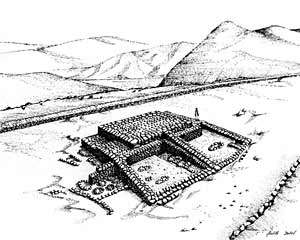 מנחה על עריכת אירוע דרמטי בהר גריזים והר עיבל הסמוכים לשכם. אירוע זה מוכר כמעמד הברכה והקללה ומיושם הלכה למעשה בימיו של יהושוע בן נון.ראוי לציין כי כחלק מהמעמד וחגיגות הכניסה לארץ, מצווה משה לבנות מזבח מאבנים שלימות בהר עיבל "וּבָנִ֤יתָ שָּׁם֙ מִזְבֵּ֔חַ לַֽיהֹוָ֖ה אֱלֹהֶ֑יךָ מִזְבַּ֣ח אֲבָנִ֔ים לֹֽא-תָנִ֥יף עֲלֵיהֶ֖ם בַּרְזֶֽל".למרבה הפלא, מזבח זה על הר עיבל זוהה בשנות ה- 80 ע"י השכן שלנו מקיבוץ עין שמר, פרופ' אדם זרטל.נשמח לראותכם בבית הכנסת בשבת הקרובה בה נרחיב אודות גילוי המזבח בהר עיבל, וגם נעמיק בפרשת השבוע ע"מ לדעת את הדרכים לשמחה ולאושר.אלי נבוןפרשת השבוע / יואל רדושרפרשת השבוע 'כִּֽי-תָב֣וֹא' נקראת תמיד שתי שבתות לפני ראש השנה, מכיוון שבפרשה זו מפורטות הברכות והקללות הצפויות לעם ישראל, והרי אין אנו רוצים לסיים את השנה בקללות ובדברי תוכחה.פרשה זו מכונה "פרשת התוכחה הגדולה" (בניגוד לפרשת 'בחוקתי'  שמכונה פרשת  "התוכחה הקטנה"), ובשתי הפרשות קיימת התייחסות לעניין השמחה.בתחילת הפרשה אומרת התורה: "וְשָֽׂמַחְתָּ֣ בְכָל-הַטּ֗וֹב אֲשֶׁ֧ר נָֽתַן-לְךָ֛ יְהֹוָ֥ה אֱלֹהֶ֖יךָ ", ומכאן שהתורה מכוונת אותנו להסתכל על כל הטוב והחיובי שיש בחיינו ולשמוח בו.בהמשך הפרשה מזהה התורה את שורש הקללות שבאו על עם ישראל בהיעדר השמחה  כפי  שנאמר: "תַּ֗חַת אֲשֶׁ֤ר לֹֽא-עָבַ֨דְתָּ֙ אֶת-יְהֹוָ֣ה אֱלֹהֶ֔יךָ בְּשִׂמְחָ֖ה וּבְט֣וּב לֵבָ֑ב", כלומר, הסיבה לצרות שבאו עלינו נובעת משום שעבודת ה' לא נעשתה בשמחה ובטוב לבב.מעבר להבנת המשפט כפשוטו שהצרות נגרמות בשל חוסר שמחה נשאלת השאלה איך אנחנו יכולים בכל זאת להיות בשמחה כאשר המצב לא כל כך מושלם וטוב?התשובה לכך היא "וְשָֽׂמַחְתָּ֣ בְכָל-הַטּ֗וֹב אֲשֶׁ֧ר נָֽתַן-לְךָ֛ יְהֹוָ֥ה אֱלֹהֶ֖יךָ ", כלומר להסתכל ולראות את הדברים הטובים, ולמעשה, לשנות את נקודת המבט שלנו ולחפש לראות את הטוב. אין ספק שלאחר אימונים ותרגולים ב"ראיית הטוב" נוכל להגיע לשמחה.ועד בית הכנסת מאחל שבת שלום לגן יאשיה !